4. Uluslararası Boğaziçi Film Festivali 13 Kasım Pazar ProgramıPANELLER (13 KASIM PAZAR)SENARYONUZU NEDEN KABUL ETMEDİK? (13.00 - 15.00)THE MARMARA PERA (TEPEBAŞI) - SALON 1MODERATÖR: BÜLENT TURGUTKATILIMCILAR: HALİD ŞİMŞEK, TİMUR SAVCI, ZÜMRÜT AROL BEKÇE, MEHMET DEMİRHAN, ÖZGÜR ŞEYBENSÖYLEŞİLER (13 KASIM PAZAR )TÜRK MİZAHININ SİNEMAYA YANSIMASI : (16.00 - 18.00)THE MARMARA PERA (TEPEBAŞI)- PERA PIX SALONUCÜNEYT İNAYPROJE SUNUM ATÖLYESİ: (SON GÜN)THE MARMARA PERA (TEPEBAŞI)HAYET BENKARA 13 KASIM FİLM GÖSTERİMLERİ:ATLAS SİNEMASI GALLOPING MIND (12.00)SON KUŞLAR/ THE LAST BIRDS (15.30- FİLM SONRASI SÖYLEŞİ)MA' ROSA (18.00)KOCA DÜNYA/ BIG BIG WORLD (20.30)BEYOĞLU SİNEMASIÇIRAK/ APPRENTICE - EMRE KONUK (12.00- FİLM SONRASI SÖYLEŞİ)KALPLERİN DİRENİŞİ- 30 KUŞ / RESISTANCE of HEARTS- 30 BIRDS (15.30 - FİLM SONRASI SÖYLEŞİ)BEN, DANIEL BLAKE/ I, DANIEL BLAKE (18.00)BİTMEYEN GECE/ ENDLESS NIGHT (20.30)TARIK ZAFER TUNAYA KÜLTÜR MERKEZİVIZONTELE TUUBA (12.00)ÖDÜLLÜ KISALAR / AWARD WINNING SHORT FILMS (15.30)EŞKIYA / THE BANDIT (18.00)İSTANBUL MEDYA AKADEMİSİ DESTEKLİ KISA FİLMLER/ İSTANBUL MEDYA ACADEMY SUPPORTED FILMS (20.30)FERİYE SİNEMASIYAĞMURLARDA YIKANSAM/ WISH TO WASH WITH RAIN (12.00- FİLM SONRASI SÖYLEŞİ)DIJITAL ÇAĞDA SİNEMA/ CINEMA FUTURES (15.30)SONSUZLUK/ ETERNITY (18.00)ÖĞRENCİ/ STUDENT (20.30) Röportaj talepleriniz için bize mail / telefonlarımızdan ulaşabilirsiniz...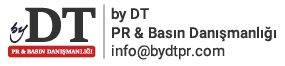 Dilek DALLIAĞ | Tülay ÖZKAN0535 259 60 27 0532 357 00 44